РЕШЕНИЕот 00.03.2018 г. № 00-НПА                                                                     ПРОЕКТ           с. Усть - Ницинское	   Об утверждении Порядка размещения сведений о доходах, расходах, об имуществе и обязательствах имущественного характера депутатов Думы Усть-Ницинского сельского поселения  и членов их семей на официальном сайте Усть-Ницинского сельского поселения и предоставления этих сведений средствам массовой информации для опубликованияВ целях реализации требований пункта 4.3 статьи 12.1 Федерального закона «О противодействии коррупции» от 25.12.2008 года №273-ФЗ (в редакции от 3.04.2017 года №64-ФЗ) и пункта 7.4 статьи 40 Федерального закона от 6.10.2003 года № 131-ФЗ «Об общих принципах организации местного самоуправления в РФ» (в редакции от 3.01.2017 года №64-ФЗ), Дума Усть-Ницинского сельского поселенияРЕШИЛА:1. Утвердить:        1.1. Порядок размещения сведений о доходах, расходах, об имуществеи обязательствах имущественного характера депутатов Думы Усть-Ницинского сельского поселения и членов их семей на официальном сайте Усть-Ницинского сельского поселения и предоставления этих сведений средствам массовой информации для опубликования (приложение № 1).1.2. Форму для размещения на официальном сайте Усть – Ницинского сельского поселения сведений о доходах, расходах, об имуществе и обязательствах имущественного характера депутатов Думы Усть – Ницинского сельского поселения, и членов их семей (приложение № 2).       2.  Опубликовать настоящее Решение  в «Информационном вестнике Усть – Ницинского сельского поселения» и разместить на официальном сайте Усть – Ницинского сельского поселения в информационно-телекоммуникационной  сети Интернет: www.усть-ницинское.рф.Председатель Думы Усть-Ницинского                  Главы Усть-Ницинскогосельского поселения                                                сельского поселения ____________ Востриков Ю.И.                             ___________ Судакова К.Г.Приложение № 1УТВЕРЖДЕНРешением ДумыУсть-Ницинского сельского поселения от 00.03.2018 г. N 00-НПАПорядок размещения сведений о доходах, расходах, об имуществе и обязательствах имущественного характера депутатов Думы Усть-Ницинского сельского поселения  и членов их семей на официальном сайте Усть-Ницинского сельского поселения и предоставления этих сведений средствам массовой информации для опубликования1. Настоящий Порядок определяет процедуру размещения сведений о доходах, расходах, об имуществе и обязательствах имущественного характера депутата Думы Усть-Ницинского сельского поселения, включенные в соответствующий перечень, их супруг (супругов) и несовершеннолетних детей  в информационно-телекоммуникационной сети Интернет на официальном сайте  Усть-Ницинского сельского поселения (далее – официальный сайт) и представления этих сведений средствам массовой информации для опубликования в связи с их запросами. 2. На официальном  сайте размещаются и средствам массовой информации предоставляются для опубликования следующие сведения о доходах, расходах, об имуществе и обязательствах имущественного характера депутатов Думы Усть-Ницинского сельского поселения, их супруг (супругов) и несовершеннолетних детей:1) перечень объектов недвижимого имущества, принадлежащих депутату Думы Усть-Ницинского сельского поселения, его супруге (супругу) и несовершеннолетним детям на праве собственности или находящихся в их пользовании, с указанием вида, площади и страны расположения каждого из таких объектов;2) перечень транспортных средств с указанием вида и марки, принадлежащих на праве собственности депутату Думы Усть-Ницинского сельского поселения, его супруге (супругу) и несовершеннолетним детям;3) декларированный годовой доход депутата Думы Усть-Ницинского сельского поселения, его супруги (супруга) и несовершеннолетних детей;4) сведения об источниках получения средств, за счет которых совершены сделки (совершена сделка) по приобретению земельного участка, другого объекта недвижимости, транспортного средства, ценных бумаг, акций (долей участия, паев в уставных (складочных) капиталах организаций), в течение календарного года, предшествующего году представления сведений (отчетный период), если общая сумма таких сделок превышает общий доход депутата Думы Усть-Ницинского сельского поселения и его супруги (супруга) за три года, предшествующих отчетному периоду.3. В размещаемых на официальном сайте и предоставляемых средствам массовой информации для опубликования сведениях о доходах, расходах, об имуществе и обязательствах имущественного характера запрещается указывать:1) иные сведения (кроме указанных в пункте 2 настоящего Порядка) о доходах депутата Думы Усть-Ницинского сельского поселения, его супруги (супруга) и несовершеннолетних детей, об имуществе, принадлежащем на праве собственности названным лицам, и об их обязательствах имущественного характера;2) персональные данные супруги (супруга), детей и иных членов семьи депутата Думы Усть-Ницинского сельского поселения;3) данные, позволяющие определить место жительства, почтовый адрес, телефон и иные индивидуальные средства коммуникации депутата Думы Усть-Ницинского сельского поселения, его супруги (супруга), детей и иных членов семьи;4) данные, позволяющие определить местонахождение объектов недвижимого имущества, принадлежащих депутату Думы Усть-Ницинского сельского поселения, его супруге (супругу), детям, иным членам семьи на праве собственности или находящихся в их пользовании;5) информацию, отнесенную к государственной тайне или являющуюся конфиденциальной.4. Сведения о доходах, расходах, об имуществе и обязательствах имущественного характера, указанные в пункте 2 настоящего Порядка, за весь период полномочий депутатов Думы Усть-Ницинского сельского поселения, замещение которых влечет за собой размещение сведений о доходах, расходах, об имуществе и обязательствах имущественного характера, а также сведения о доходах, расходах, об имуществе и обязательствах имущественного характера его супруги (супруга) и несовершеннолетних детей находятся на официальном сайте и ежегодно обновляются в течение 14 рабочих дней со дня истечения срока, установленного для их подачи.      5. Депутаты Думы Усть-Ницинского сельского поселения, обязаны направлять  копии справок о доходах, расходах, об имуществе и обязательствах имущественного характера на себя, супругу (супруга)  и несовершеннолетних детей, представленных в Администрацию Восточного управленческого округа,  специалисту Думы Усть-Ницинского сельского поселения  для опубликования сведений на официальном сайте.      6. Размещение на официальном сайте сведений о доходах, расходах, об имуществе и обязательствах имущественного характера, указанных в п. 2 настоящего Порядка, обеспечивается специалистом  Думы Усть – Ницинского сельского поселения.      7. Специалист Думы Усть – Ницинского сельского поселения:1) в течение трех рабочих дней со дня поступления запроса от средств массовой информации сообщает о нем депутату Думы Усть-Ницинского сельского поселения, в отношении которого поступил запрос;2) в течение семи рабочих дней со дня поступления запроса от средств массовой информации обеспечивает предоставление ему сведений, указанных в пункте 2 настоящего Порядка, в том случае, если запрашиваемые сведения отсутствуют на официальном сайте.7. Специалист Думы Усть – Ницинского сельского поселения несёт в соответствии с законодательством Российской Федерации ответственность за несоблюдение настоящего Порядка, а также за разглашение сведений, отнесенных к государственной тайне или являющихся конфиденциальными.Приложение № 2УТВЕРЖДЕНрешением ДумыУсть-Ницинского сельского поселения от 00.03.2018 г. N 00-НПАСведения о доходах, расходах, об имуществе и обязательствах имущественного характера депутатов Думы Усть – Ницинского сельского поселения, и членов их семей  за отчетный финансовый год с 1 января 20__ года по 31 декабря 20__ года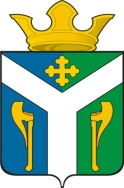 ДУМАУсть – Ницинского сельского поселенияСлободо – Туринского муниципального районаСвердловской областиN п/пФамилия, имя, отчество лица, чьи сведения размещаютсяДолжностьДекларированный годовой доход (руб.)Декларированный годовой доход (руб.)Объекты недвижимости, находящиеся в собственностиОбъекты недвижимости, находящиеся в собственностиОбъекты недвижимости, находящиеся в собственностиОбъекты недвижимости, находящиеся в собственностиОбъекты недвижимости, находящиеся в пользованииОбъекты недвижимости, находящиеся в пользованииОбъекты недвижимости, находящиеся в пользованииТранспортные средства (вид, марка)Сведения об источниках получения средств, за счет которых совершена сделка <*> (вид приобретенного имущества, источники)Сведения об источниках получения средств, за счет которых совершена сделка <*> (вид приобретенного имущества, источники)N п/пФамилия, имя, отчество лица, чьи сведения размещаютсяДолжностьДекларированный годовой доход (руб.)Декларированный годовой доход (руб.)вид объектавид собственностиплощадь (кв. м)страна расположениявид объектаплощадь (кв. м)страна расположенияТранспортные средства (вид, марка)Сведения об источниках получения средств, за счет которых совершена сделка <*> (вид приобретенного имущества, источники)Сведения об источниках получения средств, за счет которых совершена сделка <*> (вид приобретенного имущества, источники)1.1.Супруг (супруга)1.Несовершеннолетний ребенок2.2.Супруг (супруга)2.Несовершеннолетний ребенок